Сумська міська радаВиконавчий комітетРІШЕННЯРозглянувши заяву суб’єкта господарювання та надані документи,                            з метою сприяння розвитку всіх форм торгівлі, впорядкування сезонної роздрібної торгівлі в осінній період 2023 року на території Сумської міської територіальної громади, відповідно до постанови Кабінету Міністрів України від 15.06.2006 № 833 «Про затвердження Порядку провадження торговельної діяльності та правил торговельного обслуговування на ринку споживчих товарів», рішення Сумської міської ради від 26.12.2014 № 3853 – МР                           «Про затвердження Правил благоустрою міста Суми», рішень Виконавчого комітету Сумської міської ради від 07.09.2010 № 537 «Про затвердження Положення про порядок провадження торговельної діяльності та надання послуг на території  м. Суми» (зі змінами), від 17.03.2020 № 133 «Про затвердження Положення про організацію сезонної, святкової виїзної торгівлі, надання послуг у сфері розваг та проведення ярмарків на території Сумської міської об’єднаної територіальної громади» (зі змінами), ураховуючи рекомендації Комісії з організації сезонної, святкової виїзної торгівлі, надання послуг у сфері розваг та проведення ярмарків на території Сумської міської об’єднаної територіальної громади (протокол засідання від 25.09.2023 № 13), керуючись підпунктом 8 пункту «а» статті 30, частиною першою статті 52 Закону України «Про місцеве самоврядування в Україні», Виконавчий комітет Сумської міської радиВИРІШИВ:Внести зміни до рішення Виконавчого комітету Сумської міської ради від 15.08.2023 року № 292 «Про розміщення об’єкту сезонної торгівлі (продаж кави, чаю, б/а напоїв) ФОП Музичук Віталію Олександровичу за адресою: місто Суми, вулиця Героїв Крут, будинок № 60/4, біля магазину «Сам Маркет»,                           а саме: у пункті 1 цифри «з 01.06.2023 по 30.11.2023 року» замінити на цифри «з 01.10.2023 року по 30.11.2023 року». Міський голова								О.М. ЛисенкоЗеленський 700-650 Розіслати: Полякову С.В., Зеленському М.О., Славгородському О.В., Скварчі О.А.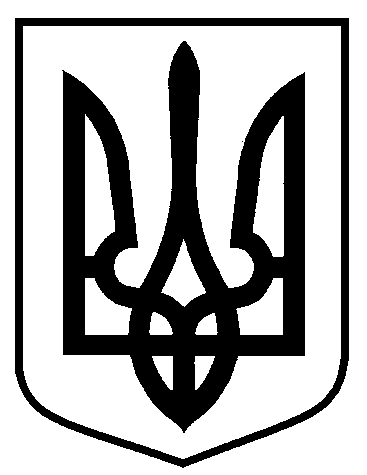 від  27.09.2023  № 484Про внесення змін до рішення Виконавчого комітету Сумської міської ради від 15.08.2023 року № 292                  «Про розміщення об’єкту сезонної торгівлі (продаж кави, чаю, б/а напоїв) ФОП Музичук Віталію Олександровичу за адресою: місто Суми, вулиця Героїв Крут, будинок           № 60/4, біля магазину «Сам Маркет»